20 февраля 2016 годаПРОТОКОЛ совместного заседания Комитета Городской Думы 
Петропавловск-Камчатского  по бюджету и Комитета по собственности, земельным отношениям, предпринимательству и инвестициям 
 (далее – Комитеты) (2) О принятии решения о внесении изменений в Решение Городской Думы Петропавловск-Камчатского городского округа от 25.12.2008 № 87-нд 
«О мерах муниципальной социальной поддержки отдельным категориям граждан на ремонт жилых помещений в Петропавловск-Камчатском городском округе»(3) О принятии решения о внесении изменений в Решение Городской Думы Петропавловск-Камчатского городского округа  от 06.05.2013 № 71-нд
«О порядке предоставления жилых помещений муниципального специализированного жилищного фонда в Петропавловск-Камчатском городском округе»(4) О принятии решения о внесении изменений в Решение Городской Думы Петропавловск-Камчатского городского округа от 27.06.2012 № 510-нд  
«О порядке регулирования отношений, связанных с размещением рекламных конструкций на территории Петропавловск-Камчатского городского округа»(13) О принятии решения о порядке проведения конкурса по отбору кандидатур на должность Главы Петропавловск-Камчатского городского округа(17) О создании рабочей группы по разработке проекта решения Городской Думы Петропавловск-Камчатского городского округа «О внесении изменений в Решение Городской Думы Петропавловск-Камчатского городского округа от 20.09.2012 № 533-нд «О размерах и условиях оплаты труда муниципальных служащих Петропавловск-Камчатского городского округа»О Кодексе этики депутата Городской Думы Петропавловск-Камчатского городского округаОб обращении Левикиной К.Н. о ситуации с подтоплением жилого дома  № 12 по улице КроноцкойОб организации приема граждан структурными подразделениями администрации Петропавловск-Камчатского городского округаОб обращении депутата Городской Думы Петропавловск-Камчатского городского округа Чеботарева К.Ю. о снятии с него полномочий председателя Комитета Городской Думы Петропавловск-Камчатского городского округа по собственности, земельным отношениям, предпринимательству и инвестициямОб обращении депутатов Городской Думы Петропавловск-Камчатского городского округа Сабурова А.Г., Сарояна С.А., Чеботарева К.Ю. о выходе из состава комиссии по размещению нестационарных объектов на территории Петропавловск-Камчатского городского округа.(1) О принятии решения о внесении изменений в Решение Городской Думы Петропавловск-Камчатского городского округа от 27.12.2013 № 173-нд «О бюджетном устройстве и бюджетном процессе в Петропавловск-Камчатском городском округе» (далее – Решение Городской Думы № 173-нд)СЛУШАЛИ: по повестке дня: Кирносенко А.В.РЕШИЛИ: принять повестку дня за основу.Голосовали: «за» - единогласно.1. СЛУШАЛИ: Шайгородского Г.А.ВЫСТУПИЛ: Кирносенко А.В.РЕШИЛИ: одобрить проект правового акта и рекомендовать Городской Думе принять правовой акт в целом с учетом заключения юридического отдела аппарата Городской Думы от 12.02.2016 г. № 688.Голосовали: «за» - единогласно.2. СЛУШАЛИ: Ващилко А.П.РЕШИЛИ: одобрить проект правового акта и рекомендовать Городской Думе принять правовой акт в целом с учетом заключения юридического отдела аппарата Городской Думы от 08.02.2016 г. № 679.Голосовали: «за» - единогласно.3. СЛУШАЛИ: Заздравных Ю.О.РЕШИЛИ: одобрить проект правового акта и рекомендовать Городской Думе принять правовой акт в целом с учетом заключения юридического отдела аппарата Городской Думы от 26.01.2016 г. № 673.Голосовали: «за» - единогласно.4. СЛУШАЛИ: Кирносенко А.В.ВЫСТУПИЛИ: Добуева О.Э., Смирнов С.И.РЕШИЛИ: одобрить проект правового акта и рекомендовать Городской Думе принять правовой акт в целом с учетом заключения юридического отдела аппарата Городской Думы от 15.01.2016 г. № 666.Голосовали: «за» - единогласно.5. СЛУШАЛИ: Кирносенко А.В.ВЫСТУПИЛИ: Слободчиков Д.Н.РЕШИЛИ: Рекомендовать Городской Думе дополнительно включить в состав рабочей группы по разработке проекта решения Городской Думы Петропавловск-Камчатского городского округа «О внесении изменений в Решение Городской Думы Петропавловск-Камчатского городского округа от 20.09.2012 № 533-нд «О размерах и условиях оплаты труда муниципальных служащих Петропавловск-Камчатского городского округа» Мелехина В.Э.Одобрить проект правового акта и рекомендовать Городской Думе принять правовой акт в целом с учетом предложенного дополнения.Голосовали: «за» - единогласно.6. СЛУШАЛИ: Кирносенко А.В.РЕШИЛИ: информацию принять к сведению.Голосовали: «за» - единогласно.7. СЛУШАЛИ: Кирносенко А.В.РЕШИЛИ: информацию принять к сведению.Голосовали: «за» - единогласно.8. СЛУШАЛИ: Ващилко А.П.ВЫСТУПИЛИ: Наумов А.Б., Березенко А.В., Агеев В.А., Сароян С.А., Силантев А.Е., Сабуров А.Г., Смирнов С.И.РЕШИЛИ: информацию принять к сведению.Голосовали: «за» - единогласно.9. СЛУШАЛИ: Чеботарев К.Ю.ВЫСТУПИЛ: Тимофеев Д.Р.РЕШИЛИ: Рекомендовать Городской Думе включить в раздел «Разное» повестки дня 43-ей очередной сессии Городской Думы вопрос: «О внесении изменения в решение Городской Думы Петропавловск-Камчатского городского округа от 08.11.2012 
№ 11-р «Об утверждении состава постоянных Комитетов и Комиссий Городской Думы Петропавловск-Камчатского городского округа».Рекомендовать Городской Думе внести изменение в решение Городской Думы Петропавловск-Камчатского городского округа от 08.11.2012 № 11-р 
«Об утверждении состава постоянных комитетов и комиссий Городской Думы Петропавловск-Камчатского городского округа», сняв с Чеботарева К.Ю. полномочия председателя Комитета Городской Думы по собственности, земельным отношениям, предпринимательству и инвестициям.Голосовали: «за» - единогласно.10. СЛУШАЛИ: Чеботарев К.Ю.ВЫСТУПИЛ: Кирносенко А.В.РЕШИЛИ: рекомендовать Городской Думе включить в раздел «Разное» повестки дня 43-ей очередной сессии Городской Думы вопрос: «О внесении изменений в решение Городской Думы Петропавловск-Камчатского городского округа от 25.06.2014 № 513-р «О делегировании депутатов Городской Думы Петропавловск-Камчатского городского округа в состав комиссии по размещению нестационарных торговых объектов на территории Петропавловск-Камчатского городского округа», в части исключения из комиссии по размещению нестационарных торговых объектов на территории Петропавловск-Камчатского городского округа Сарояна С.А., Сабурова А.Г., Чеботарева К.Ю.Голосовали: «за» - единогласно.11. СЛУШАЛИ: Слепченко И.П.ВЫСТУПИЛИ: Слободчиков Д.Н., Добуева О.Э., Смирнов С.И.РЕШИЛИ: Одобрить проект правового акта и рекомендовать Городской Думе принять правовой акт в целом с учетом заключения юридического отдела аппарата Городской Думы от 12.02.2016 № 687 и экспертного заключения Контрольно-счетной палаты Петропавловск-Камчатского городского округа от 18.02.2016 
№ 01-07/04-04/э, в связи с чем предлагается:	1) в пункте 4 проекта решения:	- подпункты 7, 8 исключить;	- подпункт 7 изложить в следующей редакции:	«7) дополнить частью 4 следующего содержания: «4. Дополнительные основания для внесения изменений в сводную бюджетную роспись без внесения изменений в решение о бюджете могут предусматриваться в решении о бюджете на соответствующий финансовый год в соответствии с решениями руководителя финансового органа.»;2)  пункт 7 проекта решения дополнить пунктом 2 следующего содержания:«2) дополнить пунктом  2.2 следующего содержания:	«2.2) составляет обоснования бюджетных ассигнований;».2. Рекомендовать Городской Думе рассмотреть на 43-й очередной сессии Городской Думы возможность внесения изменений, изложенных в подпунктах 1-2 пункта 1, с учетом мнения прокуратуры города Петропавловска-Камчатского.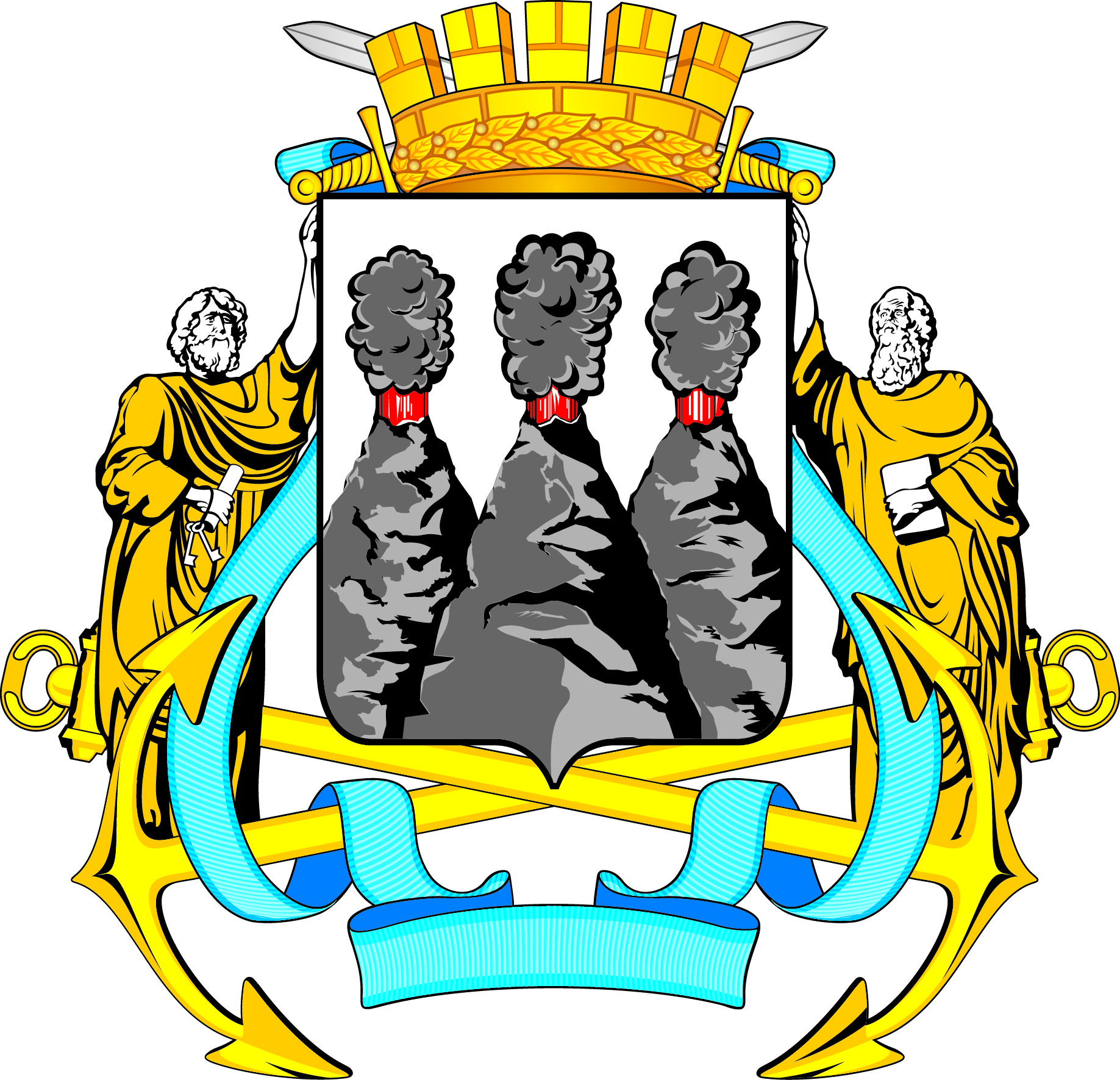 ГОРОДСКАЯ ДУМАПЕТРОПАВЛОВСК-КАМЧАТСКОГОГОРОДСКОГО ОКРУГАКОМИТЕТ ПО БЮДЖЕТУ 683000, г. Петропавловск-Камчатский, ул. Ленинская, д. 14, тел./факс (8-4152) 42-52-29, 
www.duma.pkgo.ru, duma@dumapk.ru683000, г. Петропавловск-Камчатский, ул. Ленинская, д. 14, тел./факс (8-4152) 42-52-29, 
www.duma.pkgo.ru, duma@dumapk.ruПредседательствовал:Председательствовал:Председательствовал:Кирносенко А.В.-заместитель председателя Городской Думы, председатель Комитета по местному самоуправлению и межнациональным отношениям, заместитель председателя Комитета по бюджету, депутат Городской Думы по избирательному округу № 5.Присутствовали члены Комитетов: Присутствовали члены Комитетов: Присутствовали члены Комитетов: Березенко А.В.Веляев И.В.--заместитель председателя Комитета Городской Думы                   по бюджету, член Комитета Городской Думы                              по молодежной политике, культуре, спорту и туризму, депутат Городской Думы по единому муниципальному избирательному округу;член Комитета Городской Думы по бюджету, член Комитета Городской Думы по местному самоуправлению и межнациональным отношениям, член Комитета Городской Думы по городскому и жилищно-коммунальному хозяйству, депутат Городской Думы по избирательному округу № 2;Комиссаров В.В.-член Комитета Городской Думы по бюджету, депутат Городской Думы по избирательному округу                                     № 6;Мелехин В.Э.Сабуров А.Г.--заместитель председателя Комитета Городской Думы                   по бюджету, член Комитета Городской Думы                               по городскому и жилищно-коммунальному хозяйству, депутат Городской Думы по избирательному округу                   № 3;член Комитета Городской Думы по городскому                           и жилищно-коммунальному хозяйству, депутат Городской Думы по единому муниципальному избирательному округу;Сароян С.А.-член Комитета Городской Думы по бюджету,                           член Комитета Городской Думы по собственности, земельным отношениям, предпринимательству                            и инвестициям, депутат Городской Думы                                     по избирательному округу № 7;Смирнов С.И.-заместитель председателя Городской Думы, председатель Комитета по социальной политике, член Комитета Городской Думы по бюджету, член Комитета Городской Думы по местному самоуправлению и межнациональным отношениям, член  Комитета Городской Думы по молодежной политике, культуре, спорту и туризму  депутат Городской Думы по избирательному округу № 6;Тимофеев Д.Р.-заместитель председателя Комитета Городской Думы                   по городскому и жилищно-коммунальному хозяйству, член Комитета Городской Думы по молодежной политике, спорту и туризму, член Комитета Городской Думы по собственности, земельным отношениям, предпринимательству и инвестициям, депутат Городской Думы по единому муниципальному избирательному округу;Чеботарев К.Ю.-председатель Комитета Городской Думы                                     по собственности, земельным отношениям, предпринимательству и инвестициям, член Комитета Городской Думы по молодежной политике, культуре, спорту и туризму, депутат Городской Думы                               по избирательному округу № 7.Отсутствовали:Долгунков А.А.-заместитель председателя Комитета Городской Думы                   по молодежной политике, спорту и туризму, член Комитета Городской Думы по городскому и жилищно-коммунальному хозяйству член Комитета Городской Думы по собственности, земельным отношениям, предпринимательству и инвестициям, депутат Городской Думы по единому муниципальному избирательному округу;Калашников В.Ю.-заместитель председателя Комитета Городской Думы                по городскому и жилищно-коммунальному хозяйству, член Комитета Городской Думы по молодежной политике, спорту и туризму, заместитель председателя Комитета Городской Думы по собственности, земельным отношениям, предпринимательству и инвестициям, депутат Городской Думы по единому муниципальному избирательному округу;Камгазов А.М.Катреча Н.К.Кнерик В.А.Мечетин С.И.----член Комитета Городской Думы по городскому                            и жилищно-коммунальному хозяйству, член Комитета Городской Думы по молодежной политике, спорту                        и туризму, заместитель председателя Комитета Городской Думы по собственности, земельным отношениям, предпринимательству и инвестициям, депутат Городской Думы по избирательному округу № 4;член Комитета Городской Думы по бюджету, член Комитета Городской Думы по социальной политике, депутат Городской Думы по избирательному округу                  № 4;член Комитета Городской Думы по местному самоуправлению и межнациональным отношениям,                   член Комитета Городской Думы по собственности, земельным отношениям, предпринимательству                               и инвестициям, депутат Городской Думы по единому муниципальному избирательному округу;заместитель председателя Городской Думы, председатель Комитета Городской Думы по городскому и жилищно-коммунальному хозяйству, член Комитета Городской Думы по бюджету, депутат Городской Думы по избирательному округу № 3;Питерский А.А.-член Комитета Городской Думы по собственности, земельным отношениям, предпринимательству                            и инвестициям, депутат Городской Думы                                 по избирательному округу № 1;Слыщенко К.Г.Стуков А.Ю.Ткаченко Т.В.Толмачев И.Ю.Шуваев Ю.И.------Глава Петропавловск-Камчатского городского округа, исполняющий полномочия председателя Городской Думы Петропавловск-Камчатского городского округа (далее – Городская Дума), председатель Комитета Городской Думы по бюджету.член Комитета Городской Думы по бюджету,                           член Комитета Городской Думы по городскому                             и жилищно-коммунальному хозяйству, депутат Городской Думы по избирательному округу № 8;заместитель председателя Комитета Городской Думы                      по социальной политике, депутат Городской Думы                       по избирательному округу № 8;член Комитета Городской Думы по бюджету, член Комитета Городской Думы по местному самоуправлению и межнациональным отношениям, член Комитета Городской Думы по городскому и жилищно-коммунальному хозяйству, депутат Городской Думы по избирательному округу № 2;член Комитета Городской Думы по бюджету,                            член Комитета Городской Думы по городскому                            и жилищно-коммунальному хозяйству, депутат Городской Думы по единому муниципальному избирательному округу.Приглашенные:Агеев В.А.-заместитель председателя Городской Думы, председатель Комитета по молодежной политике, культуре, спорту и туризму, заместитель председателя Комитета Городской Думы по социальной политике, депутат Городской Думы по избирательному округу № 5;Ващилко А.П.Добуева О.Э.Гнездилов Д.А.Заздравных Ю.О.----заместитель Главы администрации Петропавловск-Камчатского городского округа - руководитель Комитета по управлению жилищным фондом администрации Петропавловск-Камчатского городского округа;и.о. заместителя руководителя аппарата Городской Думы – начальника юридического отдела;член Комитета Городской Думы по местному самоуправлению и межнациональным отношениям,                     член Комитета Городской Думы по молодежной политике, культуре, спорту и туризму, член Комитета Городской Думы по социальной политике, депутат Городской Думы по единому муниципальному избирательному округу;и.о. начальника Управления по взаимодействию с субъектами малого и среднего предпринимательства администрации Петропавловск-Камчатского городского округа;Иванков Т.П.-консультант отдела аппарата Городской Думы                                         по организационно-правовому обеспечению органов Городской Думы и депутатских объединений;Лыскович В.В.Наумов А.Б.--руководитель аппарата Городской Думы;член Комитета Городской Думы по городскому и жилищно-коммунальному хозяйству, депутат Городской Думы по избирательному округу № 2;Рогачева А.А.Силантьев А.Е.Слепченко И.П.Слободчиков Д.Н.Сотникова Г.А.-----советник информационного отдела аппарата Городской Думы;и.о. руководителя Управления делами администрации Петропавловск-Камчатского городского округа;заместитель руководителя Управления финансов администрации Петропавловск-Камчатского городского округа – начальник отдела казначейского исполнения бюджета;председатель Контрольно-счетной палаты Петропавловск-Камчатского городского округа;консультант отдела аппарата Городской Думы                                         по организационно-правовому обеспечению органов Городской Думы и депутатских объединений;Труш О.Г.Тур Е.А.Шайгородский Г.А.---советник информационного отдела аппарата Городской Думы;заместитель руководителя Управления делами администрации Петропавловск-Камчатского городского округа;руководитель Управления образования администрации Петропавловск-Камчатского городского округа.Повестка дня:Заместитель председателя Комитета Городской Думы Петропавловск-Камчатского городского округа по бюджету                                            А.В. Кирносенко